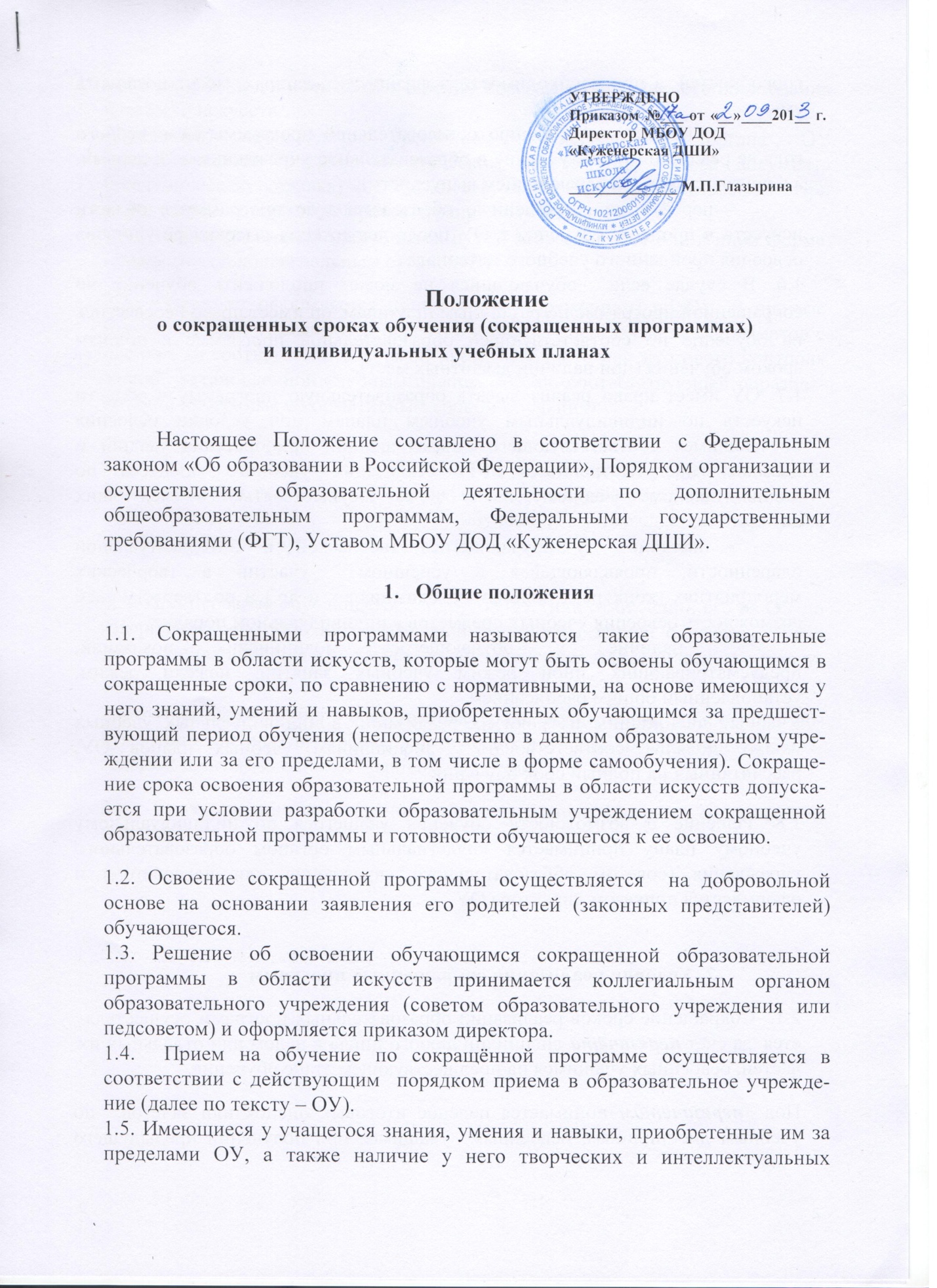 способностей, а при необходимости и физических данных, могут позволить ему: - приступить к освоению образовательной программы не с первого    года ее реализации (поступление в образовательное учреждение не в первый,   а в другие классы, за исключением выпускного); - перейти на сокращенную образовательную программу в области     искусств в процессе обучения в ОУ после достижения высоких результатов освоения пройденного учебного материала.  1.6. В случае если  обучающийся не может продолжить обучение по               сокращённой программе по различным причинам, он имеет право перевестись на обучение по соответствующей образовательной программе с полным       сроком обучения (при наличии вакантных мест).1.7. ОУ имеет право реализовывать образовательную программу в области    искусств по индивидуальным учебным планам при условии освоения          обучающимся соответствующего объема знаний, приобретения умений и       навыков, предусмотренных ФГТ. Реализация учебного процесса по               индивидуальному учебному плану может осуществляться в следующих       случаях: - наличие  у обучающегося творческой и интеллектуальной               одаренности, проявляющейся в успешном  участии в творческих                    мероприятиях (конкурсах, концертах, олимпиадах и др.) и подтверждающей возможность освоения учебных предметов в индивидуальном порядке; - наличие у обучающегося медицинских показаний,                            предусматривающих иной режим учебных занятий, нежели режим,                установленный общим расписанием. Учебные дисциплины и сроки их реализации в индивидуальных учебных     планах должны соответствовать  дисциплинам учебных планов ОУ,              рассчитанных на полный срок обучения. 1.8. Решение о возможности обучения учащегося по индивидуальному      учебному плану принимается коллегиальным органом образовательного       учреждения (советом образовательного учреждения или педсоветом) и оформляется приказом директора ОУ.    2. Условия реализации сокращенных программ2.1.  Сокращение сроков реализации образовательных программ осуществляется  за счет перезачёта дисциплин любого цикла в целом или отдельных их частей, освоенных учащимся на предшествующем этапе обучения. Под  перезачётом понимается перенос итоговых оценок или зачётов,  по учебным дисциплинам, освоенным  учащимся при получении предыдущего образования,  в документы об освоении программы получаемого образования в области искусств.Перезачёт производится решением коллегиального органа ОУ                     (педагогическим советом, методическим советом) на основе документа       (академическая справка) о предшествующем уровне образования. При           необходимости возможна проверка ранее полученных знаний.Проверка может проводиться путем собеседования или в иной форме, определяемой коллегиальным органом ОУ.2.2.  Перезачёт оформляется приказом (распоряжением) по ОУ. В приказе (распоряжении) указываются перечень и объемы перезачтенных предметов с оценкой (в соответствии с формой промежуточного или итогового контроля знаний, установленной учебным планом  ОУ по соответствующей образовательной программе с нормативным сроком обучения). 2.3. График ликвидации обучающимся академических задолженностей,     возникших при переходе к обучению по индивидуальному учебному плану, либо сокращенной программе обучения, утверждается приказом                 (распоряжением) директора. 2.4. При переводе обучающегося в другое ОУ  или отчислении его из ОУ до           завершения освоения образовательной программы записи о перезачтённых дисциплинах вносятся в выдаваемую обучающемуся Академическую справку. 2.5    Процесс обучения в сокращенные сроки осуществляется на основе  документов и учебных программ, действующих в ОУ при  реализации образовательных программ  с полным сроком обучения.2.6   Срок освоения сокращенных образовательных программ составляет не менее 3 лет.